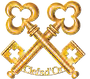 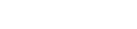 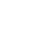 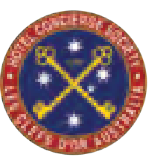 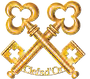 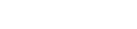 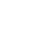 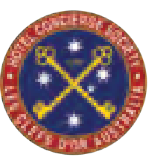 TO REGISTER:Complete the registration details below. Scan and email your completed registration form by Monday 9th of May, to Matthew Du by email on  statedirector.vic@lesclefsdoraustralia.org THE 2022 CONCIERGE TOURISM EXPO REGISTRATION FORM:Company Name:   		                                                                                                                                                                               Lead Delegate Name:    		 Email:			 Phone:	Mobile:		 Accompanying Delegate Name:    			  Email:    			PARTICIPATION COSTS:$300.00 Exhibitor table (1-2 delegates) - Payment required within 7 days of Invoice.PARTICIPATION CONFIRMATION:An invoice will be issued upon receipt of your completed registration form - your attendance will only be conﬁrmed upon receipt of payment - please note, exhibitor numbers are strictly limited so conﬁrmation is on a ﬁrst-paid-ﬁrst-conﬁrmed basis.QUESTIONS:Please contact Matthew Du: phone: 0403 200 368 or email: statedirector.vic@lesclefsdoraustralia.org